בחירות 2022 של כולם, לכולם!                          			  השבוע במדינת ישראל יהיו בחירות לכנסת.האזרחים (האנשים שגרים) במדינת ישראל יבחרו מי הם רוצים שיהיה בכנסת.ביום של הבחירות, יהיה משדר מיוחד בפישוט קולי. פישוט קולי הוא הסבר של הדברים בשפה פשוטה וברורה.לדוגמה, כשאדם מדבר בטלוויזיה:לפעמים האדם הזה מדבר בשפה מסובכת.לפעמים האדם הזה מדבר מאוד מהר.בפישוט קולי, אנחנו שומעים את הדברים שהאדם בטלוויזיה אומר בעברית ובשפה פשוטה וברורה.מתי אפשר לראות את המשדר בפישוט קולי?ביום שלישי, בתאריך 1/11/2022, בשעה 8 בערב (20:00).כדאי להיכנס למשדר כמה דקות לפני השעה 8.איך אפשר לראות את המשדר בפישוט קולי? רואים את המשדר במכשיר שיש בו אינטרנט. לדוגמה, מחשב או טלפון נייד.יש כמה דרכים שונות שבהן אפשר להגיע למשדר בפישוט קולי:לוחצים על הקישור בשורה למטה:https://youtu.be/hENiQfj2S50מגיעים לאתר יוטיוב למשדר: בחירות 2022 ,משדר בפישוט קולי.לוחצים על הקישור בשורה למטה:https://www.kan.org.il/elections2022/live.htmlמגיעים לעמוד חדש. מחפשים מקום בו כתוב "לשידור בפישוט קולי", עם ריבוע כחול של סמל הפישוט הקולי.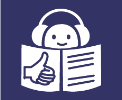 לוחצים.נכנסים לאתר האינטרנט של "כאן", בכתובת: https://www.kan.org.il/בתוך האתר אינטרנט, יש ריבוע שכתוב עליו בחירות 2022.לוחצים על הריבוע.בתוך המסך יש כמה אפשרויות.מחפשים מקום בו מופיע "למשדר בפישוט קולי", עם ריבוע כחול של סמל הפישוט הקולי.לוחצים.בחירות 2022 של כולם, לכולם,כי לאט ופשוט גם זו נגישות!